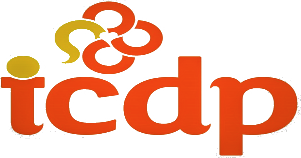 Kvietimas į ICDP tėvų grupę 2021 m. pavasarįMes norime pakviesti Frøya pagrindinės mokyklos (ungdomsskole) 8 klasių mokinių tėvus /globėjus į ICDP tėvų grupę. Šis pasiūlymas skirtas jums, jei jūs domintės, kaip paprasčiau rasti kontaktą su savo vaiku/ paaugliu. Programos metu mes remsimės 8 gero bendravimo su vaiku temomis, jei norite gauti daugiau informacijos, spustelėkite šią nuorodą.Grupė suteikia galimybių susitikti su kitais tėvais, pasidalinti patirtimi ir aptarti džiaugsmus bei iššūkius kasdieniame gyvenime. Čia galbūt nerasite vieno konkretaus atsakymo, kuris tinka vsiems, tačiau kartu galėsime aptarti sprendimus skirtus būtent jums ir jūsų vaikams.Ši grupė skirta jums, jei jūs:• esate smalsus ir norite sužinoti kaip galite užmegzti dar geresnius santykius su savo paaugliu• domities kaip jūs galite paremti savo paauglį ir padėti jam kuo geriau išsivystyti• norite sužinoti, kaip kiti tėvai sprendžia tėvų ir vaikų santykius• norite pasidalinti savo mintimis ir idėjomis su kitais tėvais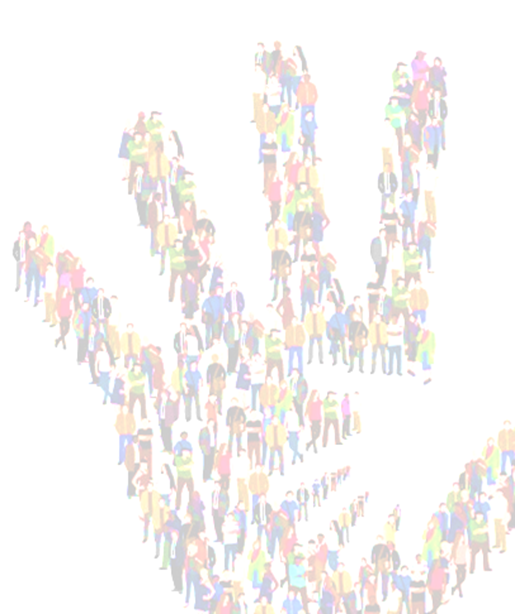 Kursas nemokamas su lengvais užkandžiaisSusibūrimai vyks  8 popietes – yra 10 vietųKiekvieną trečiadienį nuo balandžio 07 iki gegužės 26d. imtinai17.30-19.00 valVieta: Frøya pagrindinė mokykla (ungdomsskole)Registracija iki kovo 29d. Čia:https://docs.google.com/forms/d/e/1FAIpQLSc2u6OV5LL9jqu64GuKCZJUeoYPDBmAqgff_QwVn3P9lHfGzQ/viewform?vc=0&c=0&w=1&flr=0